Итоговый отчет о ходе реализации инициативного проекта 1. Наименование инициативного проекта: «Солнышко», 8 микрорайон, дом №7» (далее — Проект).Реализация Проекта осуществляется в соответствии с Положением о реализации инициативных проектов в городе Нефтеюганске, утвержденным решением Думы города от 15.02.2021 №915-VI.2.	Дата начала и окончания реализации инициативного проекта: c 19.06.2023 по 30.09.2023.3.	Сведения о выполненных работах, оказанных услугах в рамках реализации инициативного проекта:Работы проводились подрядной организацией ООО «Городострой». Выполнены в полном объеме.    4. Сведения об имущественном и (или) трудовом участии физических и(или) юридических лиц, индивидуальных предпринимателей: - софинансирование граждан  0,00 руб.Имущественное участие не заявлено.5. Сведения о финансировании инициативного проекта:  (руб.)ДоПосле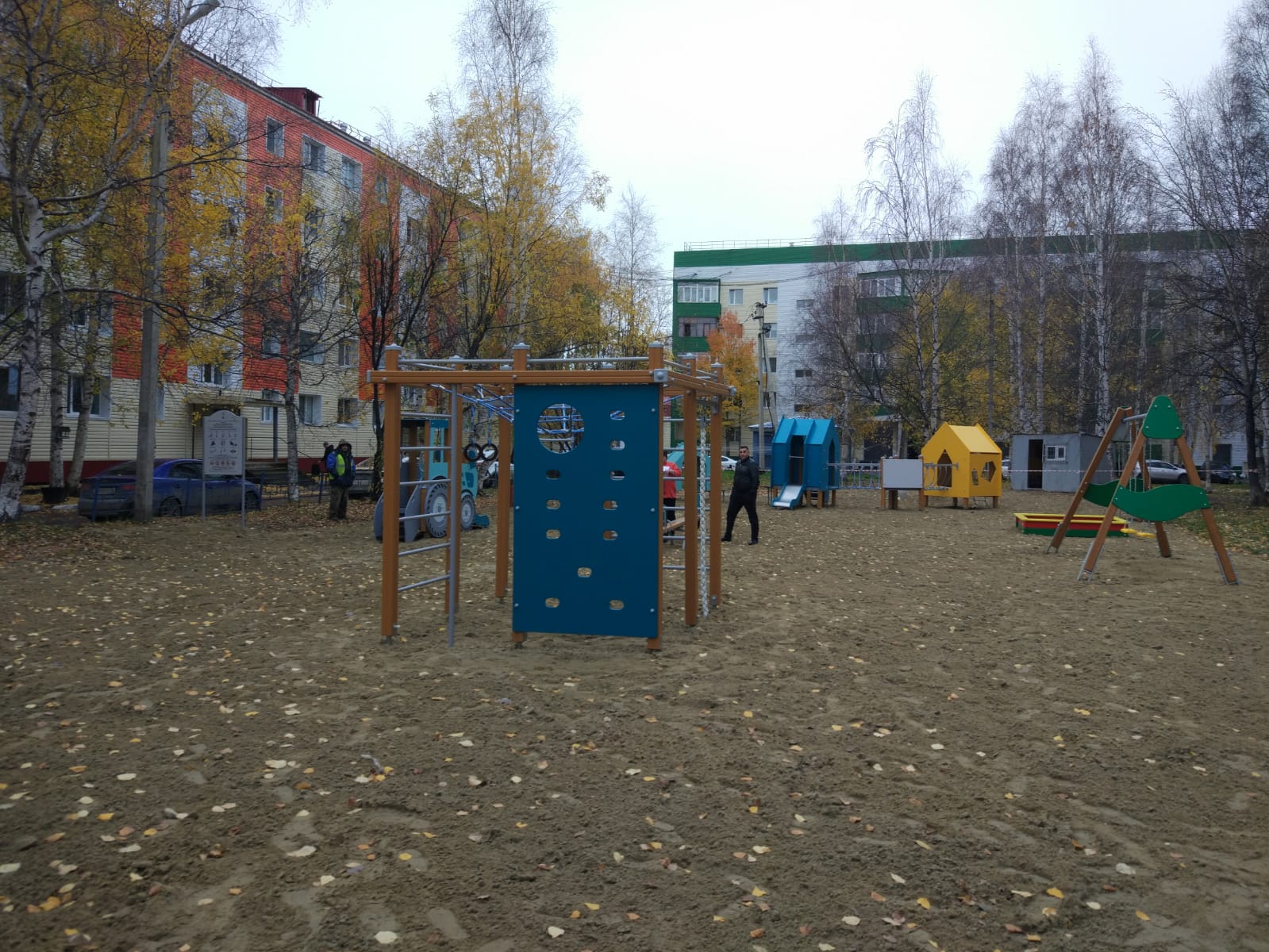 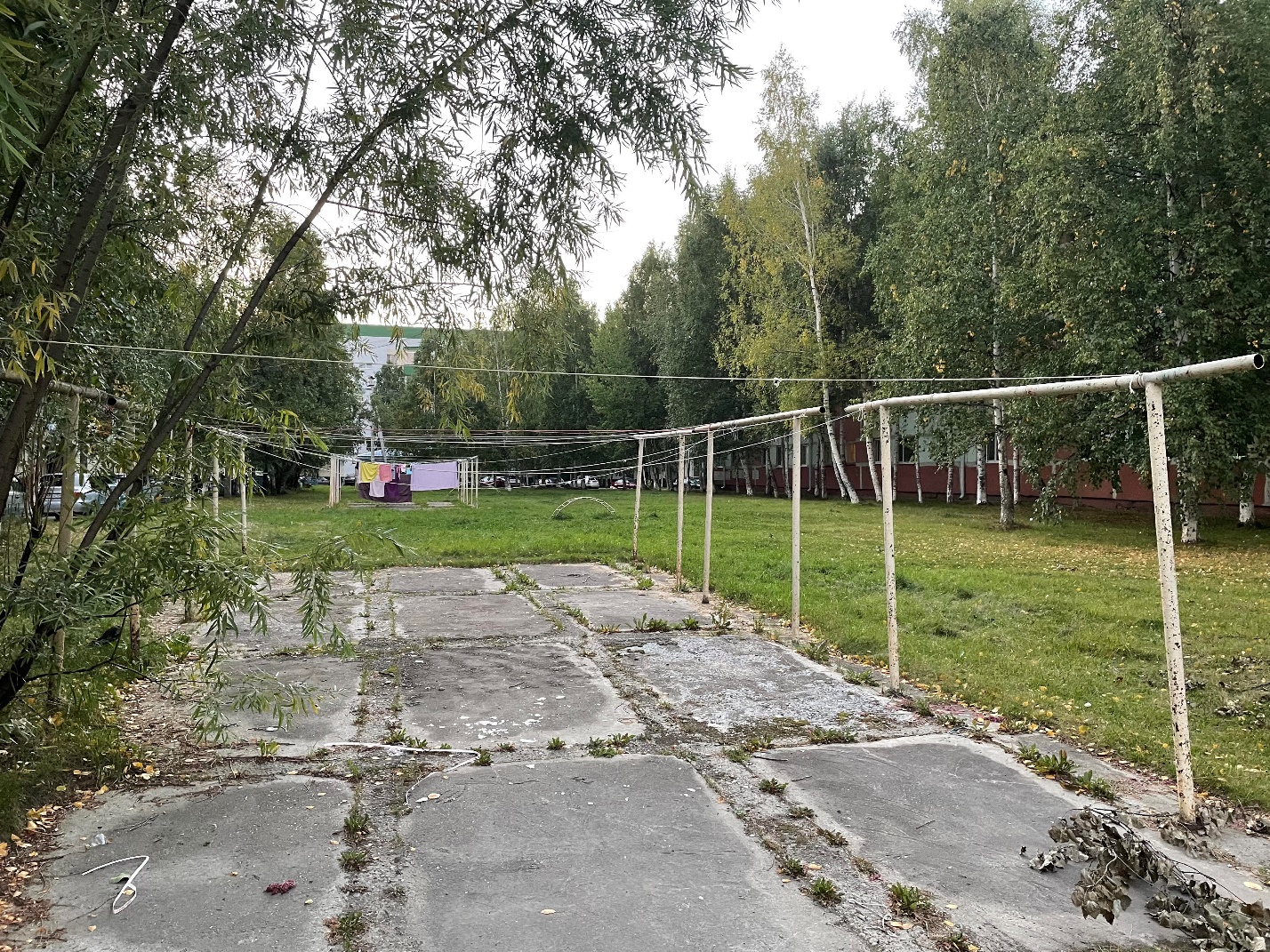 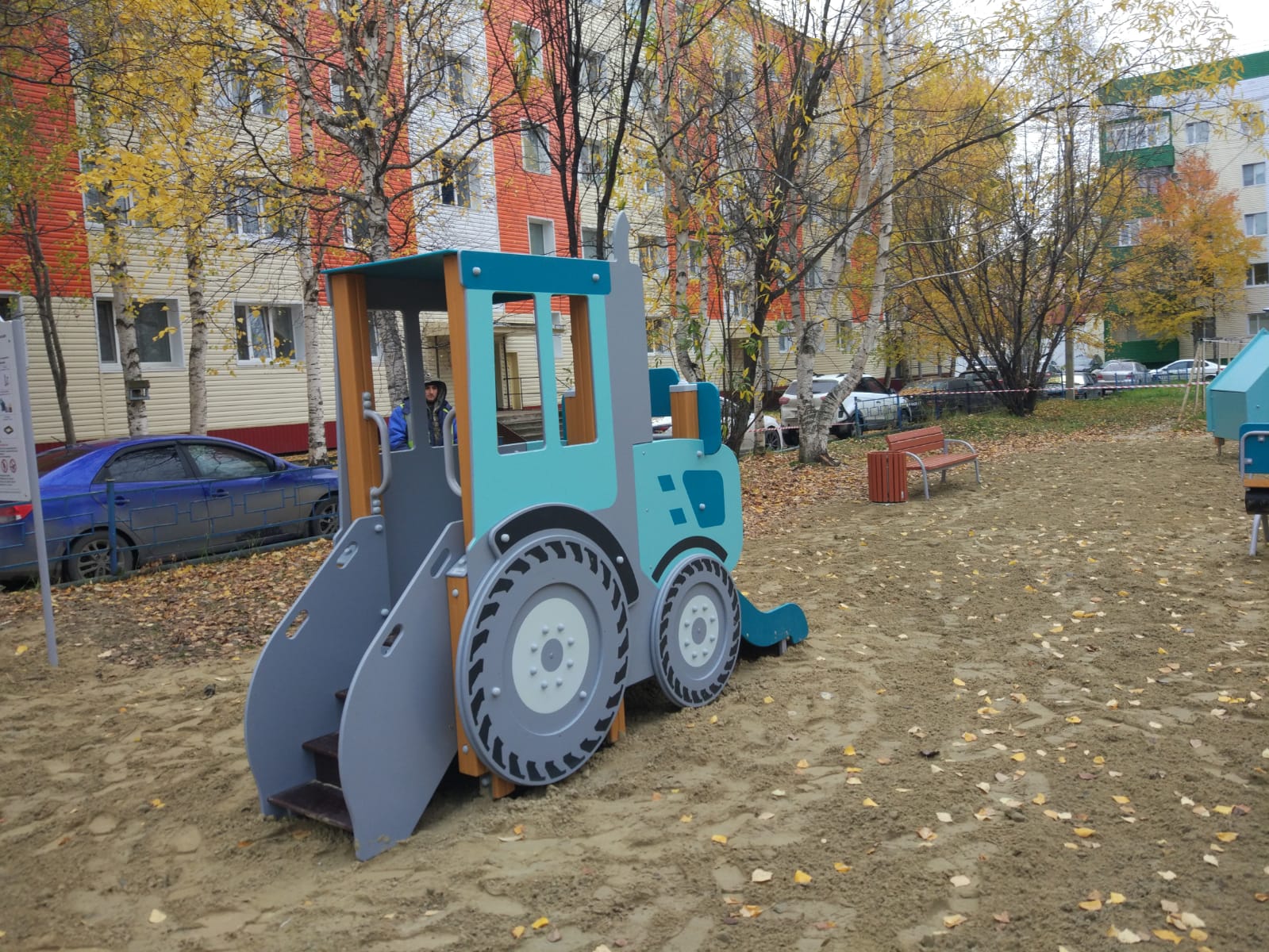 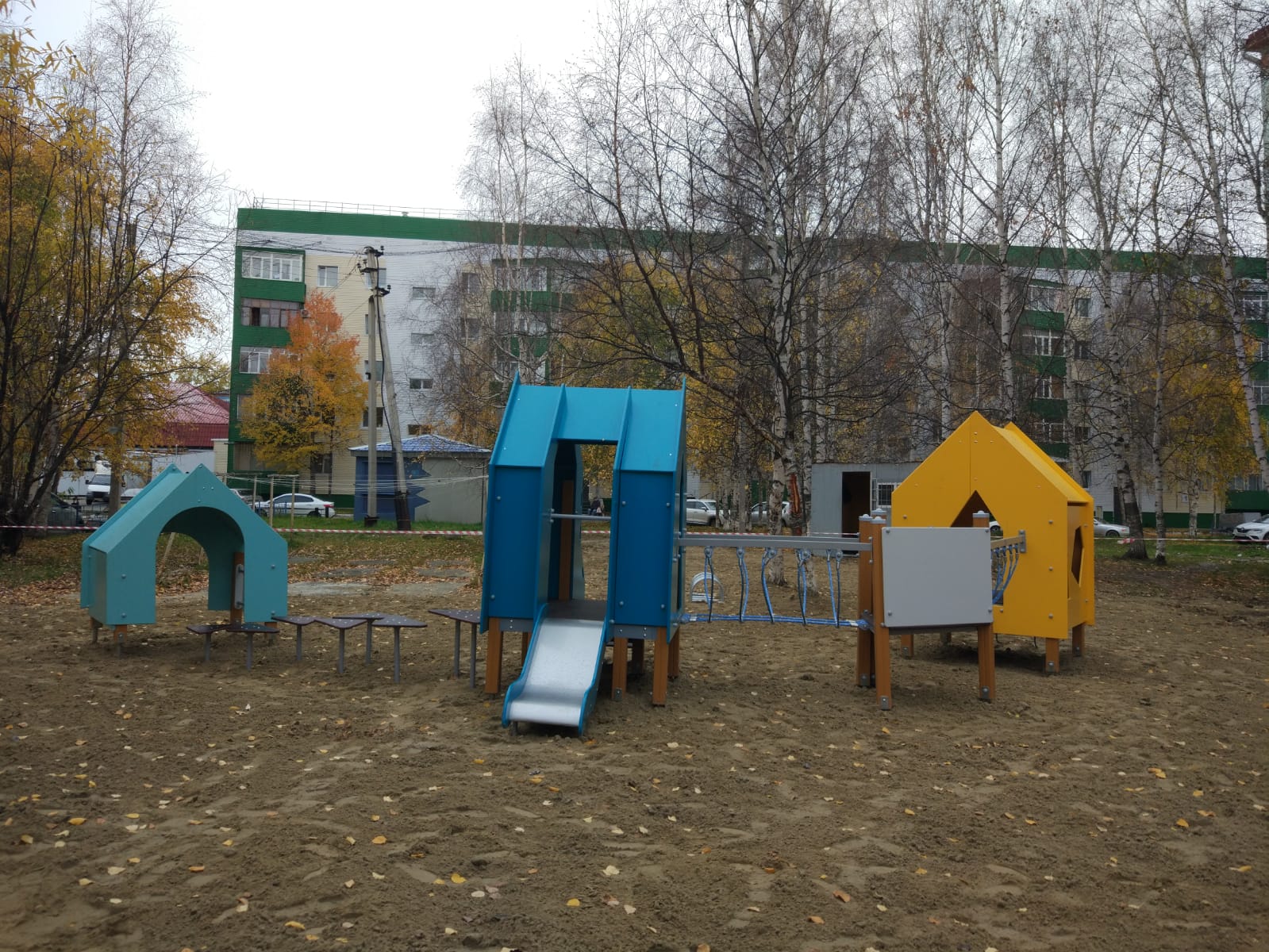 Стоимость проекта
всегов том числев том числев том числеЗаключено контрактов на суммуУвеличение стоимости проектаПричины увеличения стоимости проектаСтоимость проекта
всегоБюджет МООкружной бюджетСоф-ние  (населения, юр.лиц, ИП)Заключено контрактов на суммуУвеличение стоимости проектаПричины увеличения стоимости проекта2 954 460,002 954 460,000,000,002 954 460,000,00Отсутствуют 